Registration Canine Neurorehabilitation and NeuroFacilitation Weekend, October 16-18, 2020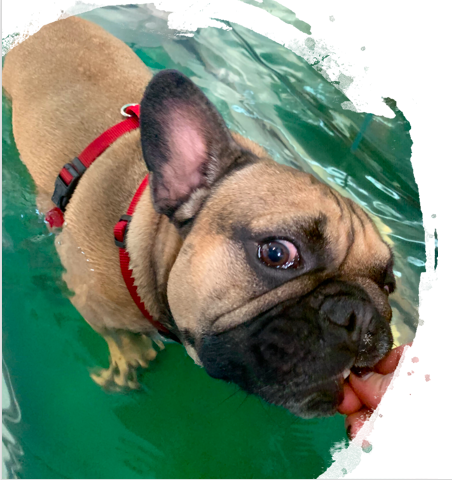 LubbeekName & Surname:Address:Telephone:Email:VAT number:Education:PhysioVet Where did you complete a certification in Animal Physio?Can you bring a demo dog?Specifications of the dog?Please send this form tosara.coeckelberghs@gmail.commartine.leijssen@gmail.com